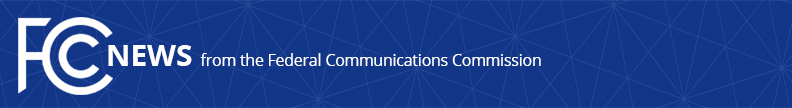 Media Contact:Diane Holland, (202) 418-2500Diane.Holland@fcc.govFor Immediate ReleaseCOMMISSIONER STARKS ISSUES STATEMENTON FCC V. PROMETHEUS RADIO PROJECT DECISIONWASHINGTON, April 2, 2021 — Commissioner Starks has issued the following statement in response to the Supreme Court’s decision affirming FCC deference in regulating media ownership:“The Supreme Court spoke clearly, coming out strongly in favor of agency deference under the Administrative Procedure Act.  We can now move forward confidently to address media ownership in future Quadrennial Reviews in a manner that is data-driven and otherwise fully consistent with our duty to promote and ensure competition, localism, and diversity in the public interest.  And to be clear, nothing in the Court’s holding upsets our long-established ruling that media ownership decisions must take into account how diversity will be affected.”###Office of Commissioner Geoffrey Starks: (202) 418-2500ASL Videophone: (844) 432-2275TTY: (888) 835-5322Twitter: @GeoffreyStarkswww.fcc.gov/about/leadership/geoffrey-starksThis is an unofficial announcement of Commission action. Release of the full text of a Commission order constitutes official action. See MCI v. FCC, 515 F.2d 385 (D.C. Cir. 1974).